Lição p/ Células – Abril                                                                                                                             02 a 08/04/2018					DEUS PROCURA				TRABALHADORES – Mt. 29:35-38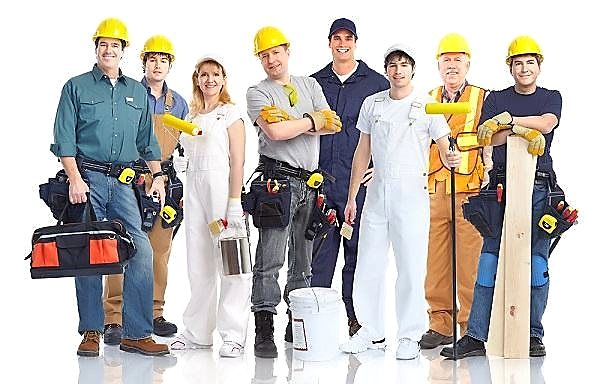 Jesus, neste texto, disse aos seus discípulos que faltam trabalhadores para a seara.  A seara é muito grande; Muita coisa há para se fazer; Muitas almas para conquistar;  Muitos peixes para pescar; mas poucas pessoas dispostas a trabalharem nesta colheita.Alguns exemplos de trabalhos a serem feitos dentro e fora da igreja:-TRABALHAR NA RESTAURAÇÃO EMOCIONAL DE PESSOAS QUE CHEGAM NA IGREJA-INTERCEDER PELA OBRA DE DEUS  ( INTERCESSORES)-ENTRAR NAS MÍDIAS (TV, INTERNET),  um meio onde tanta mentira tem se difundido.-CUIDAR DE CRIANÇAS –Poucos se dispõem ao serviço com crianças no Reino de Deus.-VISITAR DOENTES E ÓRFÃOS        -ENTRAR EM BAIRROS -      Lugares onde ninguém quer entrar-ENTRAR NA EDUCAÇÃO – Servos de Deus dentro das escolas, trabalhando ou evangelizando de alguma forma                                   -NA LITERATURA –               Coisas escritas que  difundem princípios do Reino de Deus-NAS ARTESEnfim, há muito campo, e precisamos buscar de Deus o que Ele quer de nós. Como fazer isso?I - Ouça, da parte de Deus, o chamado dEle – II Co. 5:20;   Jo. 9:4Talvez você ainda não esteja pronto para trabalhar com libertação, por exemplo, mas pode estar pronto para visitar alguém, ou para discipular, ou receber uma célula em sua casa...II - Esteja atento às oportunidades que Deus abre  -  Js. 1:8a;     I Pe. 3:15-Esteja atento às direções de seus líderes – geralmente Deus dará direções através deles; Pode ser:Abrir a reunião da célula com uma oração; Ou encerrá-laDar o seu testemunho de salvação, ou cura, uma outra benção.Na vida secular de repente é o chefe que traz mais trabalho para você; uma reunião que aparece de última hora; uma proposta que lhe incita a sair de sua zona de conforto.Se essas situações lhe parecem familiar, fique atento, você pode estar muito próximo de uma oportunidade de Deus de usar poderosamente  -  Col. 4:5III – Então: Mostre a Ele que você está disposto.Em vida de oração    -   Col. 4:2se empenhando    - II Tm. 4:1-2batalhando pelo Reino  – I Co, 15:58CONCLUSÃO: Jesus foi tomado de grande compaixão pela multidão (Mt.9:36). É movido por este amor que Ele nos desafia a também nos apaixonarmos pela humanidade, e a desejarmos ardentemente que a salvação de Deus – “Jesus”, alcance esses corações. Qual será a minha resposta...?